Subject-by-Subject Organizational SequenceIntroductionSome common stereotypes related to menFilthy1.2.Lazy1.2.Insensitive 1.2.The realityClean1.2.Active1.2.Sensitive1.2.Conclusion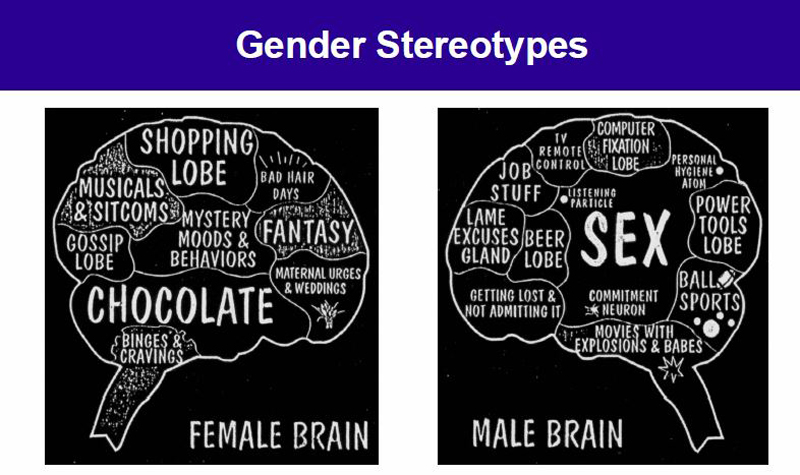 Point-by-Point Organizational SequenceIntroductionDriving habitsPoor driving skills (stereotype)1.2.Excellent driving skills (reality)1.2.Adherence to the latest fashionsSlaves to fashion (stereotype)1.2.Not slaves to fashion (reality)1.2.Level of emotionHigh levels of emotion (stereotype)1.2.Low levels of emotion (reality)1.2.Conclusion 